 Email Address: roseline-395670@gulfjobseeker.com 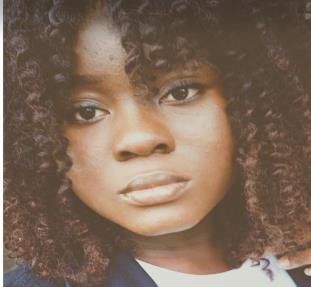 ROSELINEOBJECTIVE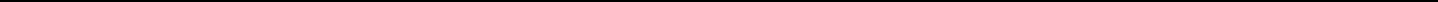 Focused and goal driven housekeeping assistant with the ability to learn fast, passionate and energetic enough to maintain a positive and friendly attitude at work. Seeking to work in a reputable organization which aims at providing maximum customer satisfaction and learning new skills to promote a viable work environment.PERSONAL DATA:EDUCATIONTHE VINE COLLEGE (HIGH SCHOOL)West African Examination council.2009WORK EXPERIENCEConcorde luxury resort Bafra, Mersin 10, Turkey. (Housekeeping assistant)2018- 2019Kaya Artemis Resort & Casino, Bafra Mersin 10, Turkey ( Housekeeping assistant )2017Exotic hotel and spa Iskele Mersin 10, Turkey(Housekeeping assistant)2016JOB ROLESProvided and maintained clean and comfortable environment Performed general cleaning assignmentsTook accurate record keepingReported any damage and maintenance issues Managed guest supplies and replenished as neededGreeted all guests pleasantly and resolved all queries Replenished bathroom and room supplies . Organization and restocking of cart at the end of shiftRemoved room service trays from guest room and corridors.PERSONALITY TRAITSHardworking and passionateConsistentExcellent communication & interpersonal skillsEnthusiastic and self motivatedTrustworthy, capable and a fast learnerLoyalAttentivePays attention to detailsA good listenerAbility to work under pressureHOBBIES/INTERESTI take delight in reading, also enjoy cooking and spending time with friends. I lovemeeting new people and learning a new language interests me a lot. I believe goals can be achieved through determination, enthusiasm, and constant thirst for learning. I try to live up to pressure of any occasion, making sure I meet deadlines and fulfill my duties.REFEREESAvailable on requestDate of Birth:September 22 ,1991Sex:FemaleMarital Status:SingleNationality:NigerianVisa:Tourist